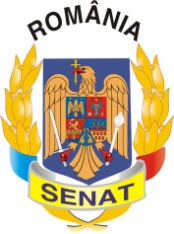 Comisia pentru dezvoltare regională,administrarea activelor statului și privatizarePROCES VERBALal şedinţei Comisiei din data de 26.05.2015Comisia pentru dezvoltare regională, administrarea activelor statului şi privatizare, condusă de domnul senator Mircea Banias, şi-a desfăşurat lucrările în ziua de 26.05.2015. Preşedintele Comisiei a constatat că există cvorum pentru începerea şedinţei.Membrii Comisiei au aprobat următoarea ordine de zi:Propunere legislativă privind modificarea alin. 4 al art. 2 din Ordonanţa de urgenţă a Guvernului nr. 41/2007 privind transmiterea unei suprafeţe de teren din domeniul public al statului şi din administrarea Institutului Naţional de Cercetare - Dezvoltare pentru Cartof şi Sfeclă de Zahăr Braşov, judeţul Braşov, în domeniul public al Judeţului Braşov şi în administrarea Consiliului Judeţean Braşov, pentru realizarea obiectivului "Aeroport Internaţional Braşov-Ghimbav".(L239/2015)Proiect de lege pentru aprobarea Ordonanţei de urgenţã a Guvernului nr.11/2015 privind acordarea unui împrumut Societăţii "Complexul Energetic Hunedoara S.A." din venituri rezultate din Privatizare.(L258/2015)Diverse.La punctul 1 pe ordinea de zi s-a discutat Propunerea legislativă privind modificarea alin. 4 al art. 2 din Ordonanţa de urgenţă a Guvernului nr. 41/2007 privind transmiterea unei suprafeţe de teren din domeniul public al statului şi din administrarea Institutului Naţional de Cercetare - Dezvoltare pentru Cartof şi Sfeclă de Zahăr Braşov, judeţul Braşov, în domeniul public al Judeţului Braşov şi în administrarea Consiliului Judeţean Braşov, pentru realizarea obiectivului "Aeroport Internaţional Braşov-Ghimbav".Propunerea legislativă are ca obiect modificarea alin.(4) al art.2 din Ordonanța de urgență a Guvernului nr.41/2007 privind transmiterea unei suprafețe de teren din domeniul public al statului și din administrarea Institutului Național de Cercetare-Dezvoltare pentru Cartof și sfeclă de Zahăr Brașov, județul Brașov, în domeniul public al județului Brașov și în administrarea Consiliului Județean Brașov, pentru realizarea obiectivului ”Aeroport Internațional Brașov – Ghimbav”, aprobată cu modificări prin Legea nr. 197/2009, prin prelungirea termenului de 5 ani la 15 ani, întrucât realizarea aeroportului nu a fost finalizată până la data de 6 iunie 2014, așa cum era stipulată în actul normativ de bază. 	Consiliul Legislativ  a avizat  favorabil propunerea legislativă. Membrii Comisiei pentru dezvoltare regională, administrarea activelor statului şi privatizare, au hotărât, cu majoritate de voturi, să adopte aviz favorabil.La punctul 2 pe ordinea de zi s-a discutat Proiectul de lege pentru aprobarea Ordonanţei de urgenţã a Guvernului nr.11/2015 privind acordarea unui împrumut Societăţii "Complexul Energetic Hunedoara S.A." din venituri rezultate din Privatizare.	Proiectul de lege are ca obiect acordarea unui împrumut Societăţii "Complexul Energetic Hunedoara S.A." din venituri rezultate din privatizare, în limita sumei de 40.000 mii lei, de către Ministerul Finanţelor Publice, prin Ministerul Energiei, Întreprinderilor Mici şi Mijlocii şi Mediului de Afaceri, pe o perioadă de 90 de zile, sub forma unui ajutor de stat individual pentru salvare, autorizat de Comisia Europeană prin Decizia nr.C (2015) 26 52 final din data de 21 aprilie 2015.	 Consiliul Legislativ  a avizat  favorabil proiectul de lege.Membrii Comisiei pentru dezvoltare regională, administrarea activelor statului şi privatizare, au hotărât, cu majoritate de voturi, să adopte aviz favorabil.           PREȘEDINTE,                                                                          SECRETAR,          Mircea Banias        			                             Valentin Calcan